ANNA Nationality: FilipinoLanguages: English, Tagalog and Arabic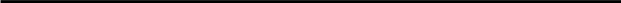 Objective:To obtain a position within a company that will allow me to utilize my education and work experience for the benefit of the company as well as for my personal growth and professional advancement.EDUCATIONAL QUALIFICATIONS AND ACHEIVEMENTS:VOCATIONAL COURSE:Lucena Manpower Skills Training Center Accredited by TESDACourse: Basic ReflexologyTERTIARY:      St. Anne College Lucena Incorporated Diversion Road Lucena City	 - 	2001-2005Course: Bachelor of Science in NursingSECONDARY:  Calayan Educational Foundation Incorporated Red-V Lucena City	 -	1998-2001Tanza National Comprehensive High School , Tanza , Cavite		 -	1996-1997Work Experience:Al Manar Grand Hotel Apartment (RECEPTIONIST) Dubai, UAENovember 2015 up to presentHotel Al-Madinah Holiday as Guest Relation Officer (GRO) MUSCAT, OMANJanuary 2013 to January 2015Duties and responsibilities:Review the arrival list daily & assists in preparing & distributing welcome amenities.Meets and greets arriving guests & bids them farewell as they leave.Attend promptly to customer’s inquires & assists them with their needs.Logs the day’s activities in a logbook to ensure next person on the shift is familiar with everything that needs special attention.When it comes to complaints, I allow the guest to speak first & then provide solutions to their issues or concerns.Assists with check-ins / check-outs of clients.Provide feedback from guests to front office manager for action.Assist in any other duties when required by the front office manager.Mug Café Restaurant& bar (Senior /Head Waitress)Jan 2010-2011Duties and responsibilities:Assist all customer’s needsControl the quality and service of our products.Supervise, coordinate and train junior staff.The Sulo Riviera Lucena City (Front Desk Officer) Nov 2008-2009Duties and responsibilities:Welcomes visitors by greeting them in person or on the telephone; answering or referring inquires.Directs visitors by maintaining employee and department directories; giving instructions.Maintains safe and clean reception area by complying with procedures, rules and regulations.GETS Pharma Philippines (Medical Rep.) Mar-Sept2007Duties and responsibilities:Promoting productsArranging appointments with doctors, pharmacists and hospital medical teams.Monitoring competitor activity and competitor’s products.Reaching annual sales targets.QUALIFICATIONS AND SKILLS:Work well under pressure to meet deadlines.Collaborate well with co-workers, able to work independentlyPossess excellent communication and interpersonal skillsProficient in the use of computers.To contact this candidate click this link submit request with CV No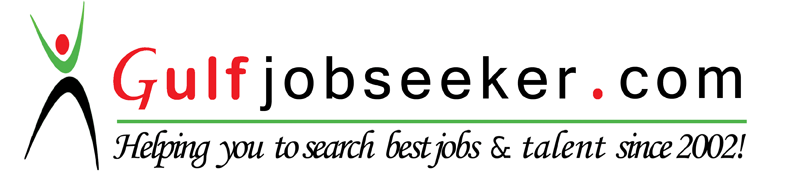 